Greg Stevens3 Highmore RoadLondon, SE3 7UAbridgesrelay@gmail.com0750 889 7699	19 July 2021Dear Team Secretary/Captain,Stock Exchange AC invites you to enter teams in the annual Bridges Relay which will take place on Wednesday 8th September 2021.  The race is 4 x 2.3 miles for Open teams (i.e. Mens or Mixed) and 3 x 2.3 miles for Ladies teams.  As always, it is "come-changed" event with no changing facilities.The race is organised by Stock Exchange AC and incorporates the LBH Championships.  There are prizes and medals for bona-fide LBH teams and individuals, including vet categories (M40 and F35).  Unfortunately, we are unable to use our traditional course on the Albert Embankment (due to Covid activities) and will be using a flat fast course by the O2 Dome.Event Details:The start will be at 6:30 pm – to ensure that everyone races in daylight.The Start/Finish is the Thames Footpath by the Greenwich Peninsular Ecology Park
Entry fees:Open teams (4 runners – Men’s or Mixed)	£16Ladies teams (3 runners)			£12On-line entries are available at the same price at http://www.entrycentral.com/In the event that Government restrictions on public sporting events due the Covid-19 Pandemic prevent us from holding the race your entry fees will be refunded.Team managers need to register their participants using an on-line web form which will be provided nearer the event.  Race numbers will be distributed to team managers/captains on the evening of the race.  Minor changes to teams can be made on the evening of the race via the web form. Closing date for entries is Monday 6 September 2021.  Entries may be made at Entry Central, emailed to the above email address or sent by physical post.Please note that headphones, i-pods et cetera may not be used by competitors while racing.  This is to ensure the safety of all competitors as we share the course with the general public.  We look forward to seeing you on 8th September!RegardsGreg StevensRace OrganiserENTRY FORMClosing date for entries 6th September 2021.  If you would prefer to transfer your entry fee directly and submit your entry form by e-mail and email the Relay email account.  I understand that my team enter at their own risk and will not hold the organisers responsible for any injury, illness or accident, or damage to/loss of property, arising from their participation in the event
	Signed ..........................................                                                  Date…………………………………….Course Details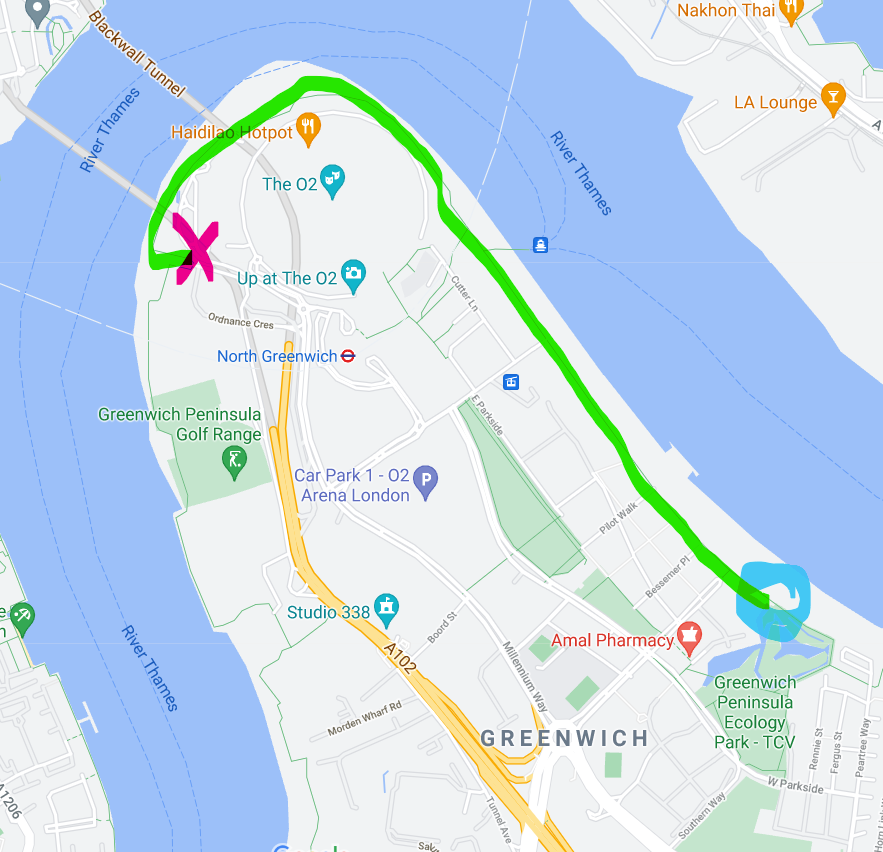 . Company/Club:Company/Club:Team Manager: Number of Open Teams (@ £16 each):Address: Number of Ladies Teams (@ £12 each):Address: Total amount due:Total amount due:Mobile Tel. no: Method of Payment (Delete as applicable):Cheque / Cash transfer / other:Method of Payment (Delete as applicable):Cheque / Cash transfer / other:E-mail address: 